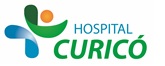 INFORMACIÓN PARA PACIENTES: 
“CRIOCIRUGÍA”
El presente documento permite entregar información al paciente respecto a la cirugía específica  a realizar,  por lo que NO CONSTITUYE  EL CONSENTIMIENTO INFORMADO.El  CONSENTIMIENTO INFORMADO, debe ser  llenado en el formulario en  la página web: www.hospitalcurico.cl,  en el enlace: https://intranet.hospitalcurico.cl/projects/consentimientoObjetivos del Procedimiento: El Dr.________________________ me ha explicado completamente la naturaleza de la enfermedad y los fines de la criocirugía.  El objetivo del tratamiento es congelar y destruir las lesiones a tratar, respetando en lo posible el tejido sano circundante.Descripción del Procedimiento: La crioterapia es una técnica que utiliza el frío extremo (nitrógeno líquido: -196ºC) para el tratamiento de lesiones cutáneas. Este procedimiento logra la congelación y destrucción de las células anormales de la piel y se utiliza para eliminar diferentes lesiones cutáneas tanto benignas (léntigos solares, queratosis seborreica, queratosis actínica, queloides, verrugas, etc.) como malignas (carcinoma basocelular, carcinoma espinocelular in situ, etc.). En algunos casos es necesario el uso de anestesia local infiltrativa. Riesgos:Asimismo he sido informado de los beneficios, complicaciones, molestias concomitantes y riesgos que pueden producirse. La crioterapia suele implicar un mínimo riesgo de complicaciones y efectos secundarios, como dolor que es habitualmente leve y bien tolerado. Existe un cierto riesgo de formación de cicatrices. Otros efectos secundarios son: la formación de ampollas, sangrado, infección  y alteración en la coloración de la piel (máculas hipocrómicas). Posibles reacciones alérgicas a la anestesia local infiltrativa. Alternativas Al Procedimiento Propuesto:Dependiendo de la patología a tratar existen ciertas alternativas, como por ejemplo electro fulguración y curetaje, ampliación quirúrgica de margen, luz pulsada intensa, láser y terapia fotodinámica. Mecanismo Para Solicitar Más Información:                                                                                        Se me señala además que puedo solicitar más información cuando lo requiera con Médico y/o Enfermero(a) pertenecientes al policlínico de Dermatología. Cabe destacar que la  decisión puede ser cambiada si así lo cree necesario, después de haber firmado.